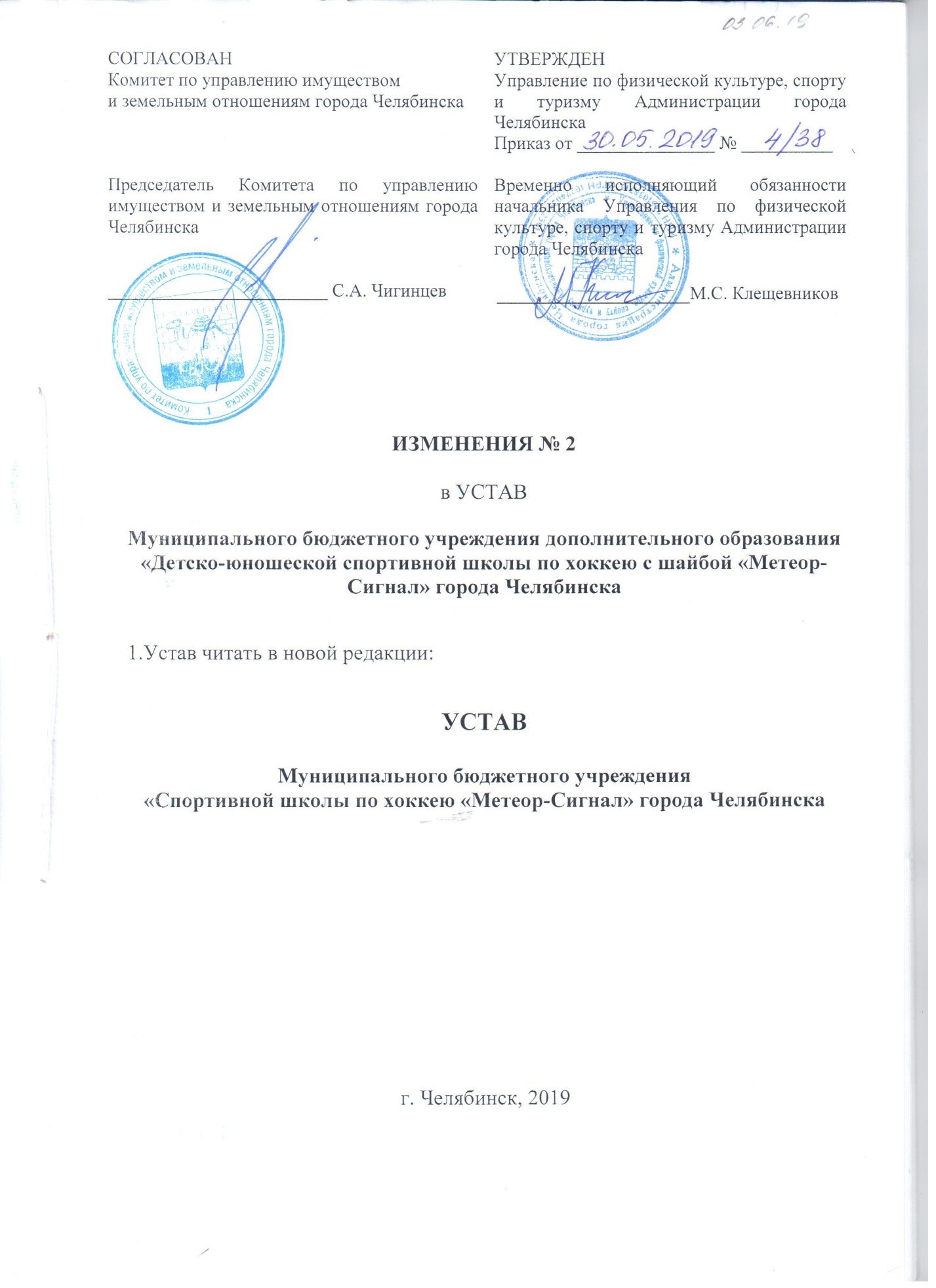 Общие положения1.1. Муниципальное бюджетное учреждение «Спортивная школа «Метеор-Сигнал» города Челябинска, осуществляющее деятельность в области физической культуры и спорта (далее – Учреждение) является учреждением, осуществляющим спортивную подготовку.1.2. Учреждение  создано  в соответствии с Конституцией Российской Федерации, Гражданским кодексом Российской Федерации, Федеральным законом от 12.01.1996 № 7-ФЗ «О некоммерческих организациях», Федеральным законом от 08.05.2010 № 83-ФЗ «О внесении изменений в отдельные законодательные акты Российской Федерации в связи с совершенствованием правового положения государственных (муниципальных) учреждений», Федеральным законом от 04.12.2007            № 329-ФЗ «О физической культуре и спорте в Российской Федерации», иными нормативными правовыми актами Российской Федерации, Челябинской области и города Челябинска, на основании: Распоряжения Первого заместителя Главы Администрации города Челябинска от 20.08.2013 №4622-к, «О создании Муниципального бюджетного учреждения дополнительного образования детей «Детско-юношеская спортивная школа по хоккею с шайбой «Метеор-Сигнал» города Челябинска.1.3. Наименование Учреждения: Полное наименование Учреждения:Муниципальное бюджетное учреждение «Спортивная школа по хоккею «Метеор-Сигнал» города Челябинска. Сокращенное наименование Учреждения: МБУ СШ «Метеор-Сигнал» г. Челябинска.1.4. Место нахождения Учреждения: город Челябинск.1.5. Учредителем Учреждения от имени муниципального образования «город Челябинск» является Администрация города Челябинска в лице Управления по физической культуре, спорту и туризму Администрации города Челябинска (далее – Учредитель).Место нахождения Учредителя: 454091, г. Челябинск, ул. Свободы, д. 161.1.6. Полномочия собственника муниципального имущества, закрепленного за Учреждением на праве оперативного управления, от имени муниципального образования «город Челябинск» осуществляет Администрация города Челябинска в лице Комитета по управлению имуществом и земельным отношениям города Челябинска (далее – Собственник).Место нахождения Собственника: 454113, г. Челябинск, ул. Тимирязева, д. 36.1.7. Учреждение является юридическим лицом, имеет в оперативном управлении имущество, самостоятельный баланс и план финансово-хозяйственной деятельности, лицевые счета в финансовом органе муниципального образования «город Челябинск», круглую печать с полным наименованием Учреждения на русском языке.Учреждение вправе иметь штамп, бланки со своим наименованием, а также зарегистрированную в установленном порядке эмблему.Учреждение от своего имени приобретает имущественные и личные неимущественные права и исполняет обязанности, выступает истцом и ответчиком в суде, в соответствии с действующим законодательством Российской Федерации.Учреждение отвечает по своим обязательствам всем находящимся у него на праве оперативного управления имуществом, за исключением особо ценного движимого имущества, закрепленного за ним Собственником или приобретенного Учреждением за счет средств, выделенных ему Учредителем на приобретение этого имущества, а также недвижимого имущества.1.8. Учреждение осуществляет свою деятельность самостоятельно в соответствии с законодательством Российской Федерации и настоящим Уставом.1.9. Право Учреждения осуществлять деятельность, на занятие которой необходимо получение лицензии, возникает с момента получения такой лицензии или в указанный в ней срок и прекращается по истечении срока ее действия, если иное не установлено законодательством Российской Федерации.1.10. Учреждение взаимодействует с другими организациями, учреждениями и гражданами во всех сферах своей деятельности в порядке, предусмотренном законодательством Российской Федерации.1.11. Учреждение может иметь в своей структуре филиалы и представительства,  структурные подразделения, объекты спорта. Сведения о создаваемых филиалах и представительствах Учреждения вносятся в Устав Учреждения.В Учреждении могут создаваться отделы по обеспечению подготовки спортивного резерва: отдел научно-методического, медико-биологического, психологического, медицинского и антидопингового обеспечения. 1.12. В Учреждении не допускается создание и деятельность организационных структур политических партий, общественно-политических и религиозных движений и организаций (объединений). 1.13. Учреждение в порядке, установленном законодательством Российской Федерации, несет ответственность за сохранность документов (управленческих, финансово-хозяйственных, кадровых и других).1.14. Учреждение в соответствии с законодательством Российской Федерации в пределах своей компетенции осуществляет мероприятия по мобилизационной подготовке, гражданской обороне, предупреждению и ликвидации чрезвычайных ситуаций.1.15. Устав, а также изменения к нему подлежат регистрации в соответствии с законодательством Российской Федерации.1.16. Финансовое обеспечение деятельности Учреждения осуществляется за счёт средств бюджета города Челябинска и на основании муниципального задания, а также за счет средств, от иной приносящей доход деятельности.1.17. Учреждение обеспечивает открытость и доступность в соответствии с требованиями законодательства Российской Федерации.2. Предмет, цели и виды деятельности Учреждения2.1. Предметом деятельности Учреждения является оказание услуг (выполнение работ) по реализации полномочий городского округа город Челябинск в сфере физической культуры и спорта, предусмотренных федеральными законами, законами Челябинской области, нормативными правовыми актами Российской Федерации, Челябинской области и нормативными правовыми актами органов местного самоуправления. Учреждение обеспечивает процесс спортивной подготовки, направленной на освоение занимающимися программ спортивной подготовки по хоккею.2.2. Целями деятельности Учреждения являются:- осуществление спортивной подготовки по виду спорта – хоккей;- организация работы по развитию физической культуры и спорта среди различных групп населения;- создание условий для охраны и укрепления здоровья спортсменов и других участвующих в спортивных соревнованиях и тренировочных мероприятиях лиц;- развитие и популяризация видов спорта, культивируемых в Учреждении;- обеспечение функционирования системы отбора спортивного резерва, выявление и отбор наиболее одаренных детей и подростков;- проведение мероприятий по спортивно-оздоровительной работе в форме проведения физкультурно-оздоровительных или спортивно-оздоровительных занятий. 2.3. Задачами Учреждения являются:- обеспечение целенаправленной подготовки спортивного резерва для спортивных сборных команд муниципального образования, субъекта Российской Федерации, спортивных сборных команд Российской Федерации по видам спорта, культивируемым в Учреждении;- организация и проведение тренировочных мероприятий на основе разработанных в соответствии с требованиями федеральных стандартов спортивной подготовки программ спортивной подготовки;- организация и проведение официальных спортивных мероприятий и физкультурных мероприятий;- финансовое обеспечение, материально-техническое обеспечение лиц, проходящих спортивную подготовку, в том числе, обеспечение питания и проживания, обеспечение спортивной экипировкой, оборудованием и спортивным инвентарем, необходимыми для прохождения спортивной подготовки, проезда к месту проведения тренировочных мероприятий (в том числе тренировочных сборов спортивных мероприятий и обратно, проживания и питания в период проведения тренировочных мероприятий (в том числе тренировочных сборов), спортивных мероприятий, а также в период следования к месту проведения тренировочных мероприятий (в том числе тренировочных сборов) и спортивных мероприятий и обратно;- обеспечение участия лиц, проходящих спортивную подготовку в Учреждении, в официальных спортивных мероприятиях;- разработка и реализация программ спортивной подготовки;- организация и проведение спортивно-оздоровительной работы по развитию физической культуры и спорта среди различных групп населения;- медицинское обеспечение лиц, проходящих спортивную подготовку, в том числе организация систематического медицинского контроля;- составление индивидуальных планов спортивной подготовки лиц, проходящих спортивную подготовку, находящихся на этапах совершенствования спортивного мастерства и высшего спортивного мастерства.2.4. Для реализации цели, указанной в пункте 2.2. настоящего Устава и в соответствии с предметом деятельности, указанном в пункте 2.3. настоящего Устава, Учреждение осуществляет следующие основные виды деятельности:2.4.1. Реализация программ спортивной подготовки по виду спорта – хоккей;2.4.2. Выполнение работ по организации и проведению спортивно-оздоровительного этапа.2.4.3 Выполнение работ по обеспечению участия спортсменов Учреждения в официальных спортивных мероприятиях.2.5. Учреждение вправе осуществлять иные виды деятельности, не являющиеся основными видами деятельности, лишь постольку, поскольку это служит достижению целей, ради которых оно создано, и соответствующие этим целям, при условии, что такая деятельность указана в настоящем Уставе. 2.6. Учреждение вправе осуществлять приносящую доход деятельность только для достижения целей его создания и в соответствии с этими целями при условии указания такой деятельности в настоящем Уставе.2.7. Учреждение осуществляет следующие виды приносящей доход деятельности:2.7.1. Оказание услуг по спортивной подготовке на основании договоров на оказание данных услуг, заключаемых Учреждением с физическими и юридическими лицами.2.7.2. Организация и проведение спортивно-массовых мероприятий: - проведение спортивно-зрелищных мероприятий, соревнований, турниров, кроссов, марафонов, фестивалей по видам спорта, спортивных сборов, судейство;- реализация различных видов досуга с учетом особенностей оказываемых услуг, включая культурно-массовые и развлекательно-игровые мероприятия, спортивные праздники, спортивно-зрелищные вечера и концерты, а также различные виды активного отдыха;- организация и проведение встреч с выдающимися спортсменами, показательных выступлений ведущих спортсменов и представителей спортивных учреждений.2.7.3. Оказание физкультурно-оздоровительных и спортивных услуг (выполнение работ) населению и организациям:- организация и проведение групповых и индивидуальных занятий по физической культуре и спорту, включая занятия в группах общей физической подготовки и на спортивно-оздоровительном этапе;- организация соревнований в группах по виду спорта;- организация и проведение спортивно-оздоровительных лагерей, тренировочных сборов;- информационно-консультационные услуги, организация и проведение конференций, семинаров и практикумов в сфере физической культуры и спорта.2.7.4. Прочие спортивные услуги:- организация ремонта и подготовки (подгонки) спортивного оборудования, снаряжения, экипировки и инвентаря;- прокат спортивного инвентаря и оборудования для проведения досуга и отдыха, костюмов, экипировки.2.7.5. Прочие виды приносящей доход деятельности:- предоставление услуг, связанных с организацией и проведением выставок, ярмарок, презентаций, круглых столов, семинаров, конференций, симпозиумов, конкурсов и иных аналогичных мероприятий;- получение компенсации за подготовку спортсменов в случае их перехода в другие физкультурно-спортивные организации.Учреждение не вправе осуществлять виды деятельности, не предусмотренные настоящим Уставом.2.8. Учреждение выполняет муниципальное задание, установленное Учредителем в соответствии с предусмотренной настоящим Уставом основной деятельностью.	Учреждение не вправе отказаться от выполнения муниципального задания.Уменьшение объема субсидии, предоставленной на выполнение муниципального задания, в течение срока его выполнения осуществляется только при соответствующем изменении муниципального задания.2.9. Отдельные виды деятельности могут осуществляться Учреждением только на основании специальных разрешений (лицензий).Перечень этих видов деятельности определяется федеральным законодательством.Право Учреждения осуществлять деятельность, на которую в соответствии с законодательством требуется специальное разрешение - лицензия, возникает у Учреждения с момента ее получения или в указанный в ней срок и прекращается по истечении срока ее действия, если иное не установлено законодательством. 3. Организация спортивной подготовки3.1. Спортивная подготовка в Учреждении осуществляется на русском языке.3.2. Учреждение осуществляет процесс спортивной подготовки в соответствии с программами спортивной подготовки.3.3. Реализуемые программы спортивной подготовки, порядок формирования групп спортивной подготовки самостоятельно разрабатываются и утверждаются Учреждением в соответствии с требованиями федеральных стандартов спортивной подготовки.3.4. В Учреждении устанавливаются следующие этапы спортивной подготовки:- этап начальной подготовки;- тренировочный этап;- этап совершенствования спортивного мастерства;- этап высшего спортивного мастерства.3.5. Содержание этапов спортивной подготовки, в том числе продолжительность этапов спортивной подготовки, минимальный возраст для зачисления на этапы спортивной подготовки, количество лиц, проходящих спортивную подготовку в группах на этапах спортивной подготовки (наполняемость), продолжительность тренировок, объем недельной тренировочной нагрузки и другие вопросы организации и осуществления спортивной подготовки определяются Учреждением с учетом техники безопасности, и регламентируются локальными нормативными актами Учреждения, программами спортивной подготовки и расписаниями тренировочных занятий, в соответствии с федеральными стандартами.3.6. Учреждение обеспечивает непрерывный в течение календарного года тренировочный процесс, подлежащий ежегодному планированию.3.7. Режим работы Учреждения, продолжительность работы, перерывы для отдыха и питания устанавливаются в соответствии с трудовым законодательством Российской Федерации, правилами внутреннего распорядка и санитарно-эпидемиологическими правилами и нормативами. 3.8. Тренировочный год в Учреждении устанавливается в зависимости от спортивного сезона и календаря соревнований.3.9. Спортивная подготовка в Учреждении носит комплексный характер и осуществляется в следующих формах:- групповые и индивидуальные тренировочные и теоретические занятия;- самостоятельная работа спортсменов по индивидуальным планам;- тренировочные сборы (мероприятия) различной направленности;- участие в спортивных соревнованиях и мероприятиях;- инструкторская и судейская практика;- медико-восстановительные мероприятия; - тестирование и контроль;- система спортивного отбора и спортивной ориентации.3.10. Тренировочные занятия проводятся в одновозрастных или в разновозрастных группах. 3.11. Работа по индивидуальным планам проводится согласно годовым тренировочным планам с одним или несколькими лицами, проходящими спортивную подготовку, объединенными для подготовки к выступлению на спортивных соревнованиях в пару, команду или группу, включает в себя самостоятельную работу лиц, проходящих спортивную подготовку, по индивидуальным планам спортивной подготовки. Работа по индивидуальным планам спортивной подготовки осуществляется на этапах совершенствования спортивного мастерства и высшего спортивного мастерства.3.12. Тренировочные сборы проводятся Учреждением для обеспечения круглогодичной спортивной подготовки, активного отдыха (восстановления), для комплексного медицинского обследования, для просмотра кандидатов на зачисление в учреждения, осуществляющие деятельность в области физической культуры и спорта, для качественной подготовки к спортивным соревнованиям и повышения спортивного мастерства лиц, проходящих спортивную подготовку. Направленность, содержание и продолжительность тренировочных сборов определяется в зависимости от этапов спортивной подготовки, ранга предстоящих соревнований с учетом перечня тренировочных сборов, приведенном в федеральном стандарте спортивной подготовки.3.13. Участие в спортивных соревнованиях, физкультурных мероприятиях лиц, проходящих спортивную подготовку в Учреждении, осуществляется в соответствии с планом физкультурных мероприятий и спортивных мероприятий Учреждения, формируемым на основе Единого календарного плана межрегиональных, всероссийских и международных физкультурных и спортивных мероприятий, календарных планов физкультурных и спортивных мероприятий Челябинской области, календарных планов физкультурных и спортивных мероприятий города Челябинска.3.14. Инструкторская и судейская практика проводится с целью получения лицами, проходящими спортивную подготовку в Учреждении, знаний и навыков инструктора по спорту и судьи по спорту для последующего привлечения к инструкторской и судейской работе. Приобретение навыков инструкторской и судейской практики предусматривается программами спортивной подготовки.3.15. Медико-восстановительные мероприятия проводятся с целью медико-биологического сопровождения (медицинского обеспечения) спортивной подготовки (периодические медицинские осмотры; углублённое медицинское обследование не реже двух раз в год; дополнительные медицинские осмотры перед участием в спортивных соревнованиях, после болезни или травмы; врачебно-педагогические наблюдения; санитарно-гигиенический контроль за местами проведения тренировок, одеждой и обувью; медико-фармакологическое сопровождение и реабилитационные мероприятия при развитии заболеваний или травмы; организации спортивного питания и контроль за питанием (возмещение энергозатрат), за использованием восстановительных средств, контроль выполнения  рекомендаций медицинских работников).Медицинская деятельность ведется в соответствии с законодательством в области здравоохранения. Медицинское обеспечение лиц, проходящих спортивную подготовку, осуществляется штатным медицинским работником и (или) работниками врачебно-физкультурных диспансеров (отделений).В Учреждении может оборудоваться медицинский пункт, кабинет спортивной медицины, лечебной физкультуры, физиотерапии, массажа, процедурные и другие, необходимые для спортивной подготовки, поддержания и восстановления спортивной формы лиц, проходящих спортивную подготовку. Порядок, условия, нормы обеспечения лиц, проходящих спортивную подготовку, медицинскими, фармакологическими и восстановительными средствами устанавливаются локальным актом Учреждения.3.16. Тестирование и контроль включают в себя результаты сдачи нормативов по общей и специальной физической подготовке, а также результаты спортивных соревнований.3.17. Система спортивного отбора и спортивной ориентации заключается в целевом поиске и подборе состава перспективных спортсменов для достижения высоких спортивных результатов. В систему спортивного отбора включаются следующие мероприятия:- массовый просмотр и тестирование лиц с целью ориентирования их на занятия спортом;- отбор перспективных спортсменов для комплектования групп спортивной подготовки по видам спорта;- просмотр и отбор перспективных спортсменов на тренировочных сборах (мероприятиях) и спортивных соревнованиях.3.18. Тренировочный процесс в Учреждении осуществляется в соответствии с годовым тренировочным планом, рассчитанным на 52 недели, в соответствии с федеральными стандартами спортивной подготовки на основе утвержденных программ спортивной подготовки. 3.19. Комплектование групп на этапах спортивной подготовки осуществляется с учётом: возрастных закономерностей становления спортивного мастерства (выполнения разрядных нормативов); объёмов недельной тренировочной нагрузки; спортивных результатов; возраста спортсмена. Наполняемость групп и определение максимального объёма тренировочной нагрузки осуществляется в соответствии с требованиями федерального стандарта спортивной подготовки. 	3.20. Тренировочные занятия проводятся в соответствии с расписанием (графиком), утвержденным директором Учреждения. В расписании (графике) тренировочных занятий (далее – расписание) указывается еженедельный график проведения занятий по группам подготовки на календарный год, спортивный сезон, согласованный с тренерским составом в целях установления наиболее благоприятного режима тренировочного процесса, отдыха лиц, проходящих спортивную подготовку. Занятия могут проходить в любой день недели, включая  воскресенье. Для проведения тренировочных занятий кроме основного тренера могут привлекаться дополнительные тренеры и иные специалисты в пределах часов годового тренировочного плана при условии их одновременной работы со спортсменами.3.21. Оценка качества и эффективности деятельности Учреждения осуществляется в форме самоконтроля (внутреннего контроля) в следующих целях:- установление соответствия содержания тренировочных мероприятий возрасту лиц, проходящих спортивную подготовку в Учреждении, этапу спортивной подготовки, планам подготовки и программе спортивной подготовки по виду спорта;- выработка рекомендаций для дальнейшего планирования тренировочных мероприятий;- совершенствование методического обеспечения спортивной подготовки;- своевременное предупреждение неблагоприятных воздействий на организм и психику лиц, проходящих спортивную подготовку в Учреждении, связанных с нарушениями методических и санитарно-гигиенических правил, антидопинговых мероприятий и осуществления тренировочного процесса;- оценка уровня методической подготовленности тренерского состава, профессиональной компетенции лиц, осуществляющих спортивную подготовку;- оценка уровня подготовленности лиц, проходящих спортивную подготовку в Учреждении, и их физического развития.- соблюдение правил техники безопасности и охраны труда, мер по профилактике и предотвращению спортивного травматизма при проведении тренировочных занятий.3.22. Учреждение вправе реализовывать программные или внепрограммные мероприятия по работам на спортивно-оздоровительном этапе в форме проведения физкультурно-оздоровительных или спортивно-оздоровительных занятий в порядке, установленном локальным нормативным актом Учреждения.3.23. Учреждение вправе оказывать физкультурно-оздоровительные услуги (выполнять работы) на платной основе.4. Права и обязанности Учреждения4.1. Учреждение в порядке, установленном законодательством Российской Федерации, имеет право: 4.1.1. Выполнять работы, оказывать услуги, относящиеся к его основной деятельности, для граждан и юридических лиц за плату и на одинаковых при оказании однородных услуг условиях в порядке, установленном законодательством Российской Федерации. 4.1.2. Заключать с юридическими и физическими лицами договоры, не противоречащие законодательству Российской Федерации, а также целям, предмету и видам деятельности Учреждения. 4.1.3. Определять содержание и конкретные формы своей деятельности в соответствии с законодательством Российской Федерации и целями, определенными настоящим Уставом. 4.1.4. Создавать в порядке, установленном законодательством Российской Федерации, необходимые для осуществления деятельности Учреждения структурные подразделения, в том числе обособленные подразделения (филиалы и представительства), а также участвовать в создании объединений (ассоциаций и союзов). 4.1.5. Взаимодействовать в порядке, установленном законодательством Российской Федерации, с органами государственной власти Российской Федерации, органами государственной власти субъектов Российской Федерации, органами местного самоуправления, юридическими и физическими лицами. 4.1.6. Планировать свою деятельность и определять перспективы развития Учреждения по согласованию с Учредителем. 4.1.7. Осуществлять в порядке, установленном законодательством Российской Федерации, международное сотрудничество и вести внешнеэкономическую деятельность в соответствии с законодательством Российской Федерации и международными договорами Российской Федерации. 4.1.8. Разрабатывать и утверждать на основании федеральных стандартов спортивной подготовки программы спортивной подготовки, принимать локальные нормативные акты, связанные с процессом спортивной подготовки, разрабатывать и утверждать индивидуальные планы подготовки спортсменов. 4.1.9. Осуществлять отбор лиц для их спортивной подготовки в установленном законодательством Российской Федерации порядке. 4.2. Учреждение осуществляет другие права, не противоречащие законодательству Российской Федерации, целям и предмету деятельности Учреждения. 4.3. Учреждение обязано: 4.3.1. Выполнять сформированное и утвержденное Учредителем муниципальное задание. 4.3.2. Принимать меры по созданию безопасных условий труда для работников Учреждения и осуществлению их социальной защиты; обеспечению безопасных условий прохождения спортивной подготовки. 4.3.3. Вести бухгалтерский учет, предоставлять бухгалтерскую и статистическую отчетность в порядке, установленном законодательством Российской Федерации. 4.3.4. Согласовывать с Учредителем цены (тарифы) на платные работы (услуги), относящиеся к основным видам деятельности, выполняемые (оказываемые) сверх установленного муниципального задания, а также в случаях, определенных федеральными законами, в пределах установленного муниципального задания. 4.3.5. Согласовывать с Учредителем цены (тарифы) на платные работы (услуги), не относящиеся к основным видам деятельности, выполняемые (оказываемые) сверх установленного муниципального задания. 4.3.6. Предоставлять информацию о своей деятельности в органы государственной статистики, налоговые органы, Учредителю, в иные органы и лицам в соответствии с законодательством Российской Федерации. 4.3.7. Обеспечить открытость и доступность: - Устава Учреждения, в том числе внесенных в него изменений; - свидетельства о государственной регистрации Учреждения; - решения Учредителя о создании Учреждения; - решения Учредителя о назначении руководителя Учреждения; -) положения о филиалах и представительствах Учреждения; - плана финансово-хозяйственной деятельности Учреждения, составляемого и утверждаемого в порядке, который устанавливается Учредителем в соответствии с требованиями, определенными Министерством финансов Российской Федерации; - годовой бухгалтерской отчетности Учреждения; - документов, составленных по итогам контрольных мероприятий, проведенных в отношении Учреждения; - муниципального задания на оказание услуг (выполнение работ); - отчета о результатах деятельности Учреждения и об использовании закрепленного за ним муниципального имущества, составляемого и утверждаемого в порядке, который устанавливается Учредителем, и в соответствии с общими требованиями, определенными Министерством финансов Российской Федерации. 4.3.8. Устанавливать режим и обеспечивать доступ посетителей в Учреждение. 4.3.9. Обеспечить охрану имущества и материальных ценностей в помещениях Учреждения.4.3.10. Обеспечить возможность профессиональной переподготовки и повышения квалификации работников Учреждения не реже одного раза в четыре года4.3.11. Развивать материально-техническую и методическую базу Учреждения. 4.3.12. Обеспечивать актуализацию информации на официальном сайте Учреждения в информационно-телекоммуникационной сети «Интернет» не реже одного раза в месяц. 4.3.13. Обеспечивать проведение профилактических мероприятий о вреде курения, употребления спиртных напитков и наркотических веществ. 4.3.14. Обеспечивать присвоение спортсменам Учреждения спортивных званий и спортивных разрядов в порядке, установленном законодательством Российской Федерации. 4.3.15. Соблюдать требования федеральных стандартов спортивной подготовки. 4.3.16. Качественно и в полном объеме обеспечивать прохождение лицом спортивной подготовки под руководством тренера (тренеров) по выбранному виду спорта (спортивным дисциплинам) в соответствии с реализуемыми программами спортивной подготовки. 4.3.17. Осуществлять медицинское обеспечение лиц, проходящих спортивную подготовку, в том числе организацию систематического медицинского контроля, за счет средств, выделяемых Учреждению на выполнение муниципального задания на оказание услуг по спортивной подготовке либо получаемых по договору об оказании услуг по спортивной подготовке. 4.3.18. Реализовывать меры по предотвращению допинга в спорте и борьбе с ним, в том числе ежегодно проводить с лицами, проходящими спортивную подготовку, занятия, на которых до них доводятся сведения о последствиях допинга в спорте для здоровья спортсменов, об ответственности за нарушение антидопинговых правил. 4.3.19. Знакомить лиц, проходящих спортивную подготовку, под роспись с локальными нормативными актами, связанными с осуществлением спортивной подготовки, а также с антидопинговыми правилами по видам спорта. 4.3.20. Знакомить лиц, проходящих спортивную подготовку и участвующих в спортивных соревнованиях, под роспись с нормами, утвержденными общероссийскими спортивными федерациями, правилами соответствующих видов спорта, положениями (регламентами) о спортивных соревнованиях, антидопинговыми правилами, условиями договоров с организаторами спортивных мероприятий в части, касающейся участия спортсменов в соответствующем соревновании. 4.3.21. Направлять лиц, проходящих спортивную подготовку, а также их тренеров для участия в спортивных мероприятиях, в том числе в официальных спортивных соревнованиях и тренировочных сборах, проводимых Учреждением и (или) спортивными сборными командами России, центром спортивной подготовки сборных команд России, другими физкультурно-спортивными организациями.4.4. Учреждение исполняет иные обязанности в соответствии с законодательством о физической культуре и спорте, учредительными документами и локальными нормативными актами Учреждения, договорами оказания услуг по спортивной подготовке. 4.5. Учреждение несет в установленном законодательством Российской Федерации порядке ответственность за: - невыполнение утвержденного Учредителем муниципального задания; - полноту и качество реализации программ спортивной подготовки по видам спорта; - соответствие объема, форм, методов и средств организации тренировочного процесса этапу спортивной подготовки; - жизнь и здоровье лиц, проходящих спортивную подготовку, и работников Учреждения во время осуществления спортивной подготовки; - нарушение прав и свобод лиц, проходящих спортивную подготовку, и работников Учреждения; - иное, предусмотренное законодательством Российской Федерации. 4.7. Контроль деятельности Учреждения осуществляется Учредителем, другими организациями и органами управления в пределах их компетенции в порядке, установленном законодательством Российской Федерации. 5. Участники процесса спортивной подготовки, их права и обязанности5.1. Участниками процесса спортивной подготовки в Учреждении являются:- лица, проходящие спортивную подготовку в Учреждении - родители (законные представители) несовершеннолетних лиц, проходящих спортивную подготовку; - тренеры и иные работники, обеспечивающие спортивную подготовку.5.2. Права и обязанности лиц, проходящих спортивную подготовку, родителей (законных представителей), тренеров и иных работников, обеспечивающих спортивную подготовку, определяются федеральным законодательством в сфере физической культуры и спорта, настоящим Уставом и иными локальными актами.5.3. Лицо, проходящее спортивную подготовку, имеет право на:- освоение программ спортивной подготовки по выбранным виду или видам спорта (спортивным дисциплинам) в объеме, установленном Учреждением, в соответствии с требованиями федеральных стандартов спортивной подготовки;- пользование объектами спорта Учреждения, необходимое медицинское обеспечение, материально-техническое обеспечение, в том числе обеспечение спортивной экипировкой, оборудованием и спортивным инвентарем, необходимыми для прохождения спортивной подготовки, проезда к месту проведения спортивных мероприятий и обратно, питания и проживания в период проведения спортивных мероприятий;- осуществление иных прав в соответствии с законодательством о физической культуре и спорте, учредительными документами и локальными нормативными актами Учреждения, договором оказания услуг по спортивной подготовке.5.4. Лица, проходящие спортивную подготовку, обязаны:- исполнять обязанности, возложенные на него локальными нормативными актами Учреждения, и (или) договором оказания услуг по спортивной подготовке;- принимать участие только в спортивных мероприятиях, в том числе в спортивных соревнованиях, тренировочных сборах, предусмотренных реализуемыми программами спортивной подготовки (за исключением участия в спортивных мероприятиях спортивных сборных команд Российской Федерации или участия в спортивных мероприятиях по виду или видам спорта, определенных трудовым договором спортсмена, проходящего спортивную подготовку);- выполнять указания тренеров Учреждения, соблюдать установленный в Учреждении спортивный режим, выполнять в полном объеме мероприятия, предусмотренные программами спортивной подготовки и планами подготовки к спортивным соревнованиям, своевременно проходить медицинские осмотры (обследования), выполнять по согласованию с тренерами указания врача;- бережно относиться к имуществу Учреждения;- незамедлительно сообщать руководителям или иным ответственным должностным лицам Учреждения, либо своему тренеру о возникновении при прохождении спортивной подготовки ситуаций, представляющих угрозу жизни или здоровью этого лица либо жизни или здоровью иных лиц, в том числе о неисправностях используемых оборудования и спортивного инвентаря, заболеваниях и травмах, а также о нарушениях общественного порядка при прохождении спортивной подготовки, о нарушениях в антидопинговой сфере;- исполнять иные обязанности в соответствии с законодательством о физической культуре и спорте, учредительными документами и локальными нормативными актами Учреждения, договором оказания услуг по спортивной подготовке.5.5. За неисполнение или нарушение настоящего Устава, правил внутреннего распорядка и иных локальных нормативных актов по вопросам организации и осуществления спортивной подготовки к лицам, проходящим спортивную подготовку, могут быть применены меры дисциплинарного взыскания – замечание, выговор, отчисление из Учреждения.Не допускается применение мер дисциплинарного взыскания к лицам, проходящим спортивную подготовку, во время их болезни, каникул, академического отпуска, отпуска по беременности и родам или отпуска по уходу за ребенком.При выборе меры дисциплинарного взыскания Учреждение должно учитывать тяжесть дисциплинарного проступка, причины и обстоятельства, при которых он совершен, предыдущее поведение лица, проходящего спортивную подготовку, его психофизическое и эмоциональное состояние.По решению Учреждения, за неоднократное совершение дисциплинарных проступков, предусмотренных настоящим пунктом, допускается применение отчисления несовершеннолетнего лица, проходящего спортивную подготовку, достигшего возраста пятнадцати лет, из Учреждения как меры дисциплинарного взыскания. Отчисление несовершеннолетнего лица, проходящего спортивную подготовку, применяется, если иные меры дисциплинарного взыскания не дали результата и дальнейшее его пребывание в Учреждении оказывает отрицательное влияние на других лиц, проходящих спортивную подготовку, нарушает их права и права работников Учреждения, а также нормальное функционирование Учреждения.Решение об отчислении детей-сирот и детей, оставшихся без попечения родителей, принимается с согласия комиссии по делам несовершеннолетних и защите их прав и органа опеки и попечительства.Учреждение незамедлительно обязано проинформировать Учредителя об отчислении несовершеннолетнего лица, проходящего спортивную подготовку, в качестве меры дисциплинарного взыскания.5.6. Привлечение лиц, проходящих спортивную подготовку в Учреждении без их согласия и согласия их родителей (законных представителей) к труду, запрещается.5.7. Принуждение лиц, проходящих спортивную подготовку в Учреждении к вступлению в общественные, общественно-политические организации (объединения), движения и партии, а также принудительное привлечение их к деятельности этих организаций и к участию в агитационных кампаниях и политических акциях не допускаются.5.8. Родители лиц, проходящих спортивную подготовку в Учреждении, имеют право:- знакомиться с настоящим Уставом, программой спортивной подготовки и другими документами, регламентирующими организацию и осуществление спортивной подготовки;- знакомиться с содержанием спортивной подготовки своих детей;- защищать права и законные интересы своих детей;- получать информацию о всех видах планируемых обследований своих несовершеннолетних детей, давать согласие на проведение таких обследований или участие в таких обследованиях, отказаться от их проведения или участия в них, получать информацию о результатах проведенных обследований;- принимать участие в управлении Учреждением в форме, определяемой настоящим Уставом.5.9. Родители (законные представители) лиц, проходящих спортивную подготовку в Учреждении, обязаны:- соблюдать правила внутреннего распорядка Учреждения, требования локальных нормативных актов, которые устанавливают режим тренировок лиц, проходящих спортивную подготовку;- уважать честь и достоинство лиц, проходящих спортивную подготовку в Учреждении и работников Учреждения.Иные права и обязанности родителей (законных представителей) несовершеннолетних лиц, проходящих спортивную подготовку в Учреждении, устанавливаются федеральными законами, договором оказания услуг по спортивной подготовке (при его наличии).5.10. Тренеры имеют следующие трудовые права и социальные гарантии:- право на дополнительное профессиональное образование не реже чем один раз в четыре года в порядке, установленном законодательством Российской Федерации и соответствующим локальным актом Учреждения;- право на ежегодный основной оплачиваемый отпуск, в соответствии с Трудовым законодательством Российской Федерации;- право на ежегодный дополнительный оплачиваемый отпуск, продолжительность которого определяется коллективным договором, локальными нормативными актами, трудовыми договорами, но не менее четырех календарных дней;- иные трудовые права, меры социальной поддержки, установленные федеральными законами и законодательными актами субъектов Российской Федерации.5.11. Тренеры Учреждения обязаны:- осуществлять свою деятельность на профессиональном уровне, соответствующем занимаемой должности, обеспечивающем в полном объеме реализацию тренировочного процесса в соответствии с утвержденными в Учреждении программами спортивной подготовки;- соблюдать правовые, нравственные и этические нормы, следовать требованиям профессиональной этики;- применять методически обоснованные и обеспечивающие высокое качество спортивной подготовки формы, методы тренировочного процесса;- учитывать особенности психофизического развития лица, проходящего спортивную подготовку в Учреждении, и состояние их здоровья, соблюдать специальные условия, необходимые для прохождения тренировочного процесса лицами с ограниченными возможностями здоровья, взаимодействовать при необходимости с медицинскими организациями;- систематически повышать свой профессиональный уровень;- проходить аттестацию в порядке, установленном законодательством Российской Федерации;- проходить в соответствии с трудовым законодательством Российской Федерации предварительные, при поступлении на работу, и периодические медицинские осмотры, а также внеочередные медицинские осмотры по направлению работодателя;- проходить в установленном законодательством Российской Федерации порядке обучение и проверку знаний и навыков в области охраны труда;- соблюдать настоящий Устав и локальные нормативные акты Учреждения.5.12. К тренерской деятельности в Учреждении допускаются лица, имеющие среднее профессиональное или высшее профессиональное образование, отвечающие требованиям квалификационных характеристик, определенных для соответствующих должностей. Лица, не имеющие специальной подготовки или стажа работы, но обладающие достаточным практическим опытом и выполняющие качественно и в полном объёме возложенные на них должностные обязанности, по рекомендации аттестационной комиссии Учреждения назначаются на соответствующие должности, так же как и лица, имеющие специальную подготовку и стаж работы.5.13. К тренерской деятельности не допускаются лица:- лишенные права заниматься тренерской деятельностью в соответствии со вступившим в законную силу приговором суда;- имеющие или имевшие судимость, подвергающиеся или подвергавшиеся уголовному преследованию (за исключением лиц, уголовное преследование в отношении которых прекращено по реабилитирующим основаниям) за преступления против жизни и здоровья, свободы, чести и достоинства личности (за исключением незаконного помещения в психиатрический стационар, клеветы и оскорбления), половой неприкосновенности и половой свободы личности, против семьи и несовершеннолетних, здоровья населения и общественной нравственности, а также против общественной безопасности;- имеющие неснятую или непогашенную судимость за умышленные тяжкие и особо тяжкие преступления;- признанные недееспособными в установленном законодательством Российской Федерации порядке;- имеющие заболевания, предусмотренные перечнем, утверждаемым федеральным органом исполнительной власти, осуществляющим функции по выработке и реализации государственной политики и нормативно-правовому регулированию в сфере здравоохранения.5.14. Соотношение видов работ в пределах рабочей недели, спортивного сезона или календарного года определяется локальным нормативным актом Учреждения, с учетом количества часов по тренировочному плану, специальности и квалификации работника, трудовыми договорами с лицами, осуществляющими спортивную подготовку.6. Правила приема в Учреждение6.1. Количество поступающих, принимаемых в Учреждение на бюджетной основе, определяется Учредителем в соответствии с муниципальным заданием на оказание муниципальных услуг по спортивной подготовке.6.2. Правила приема в Учреждение для прохождения спортивной подготовки в части неурегулированной законодательством Российской Федерации устанавливаются Учреждением самостоятельно.6.3. Минимальный возраст лиц для зачисления на этапы спортивной подготовки и  минимальное количество лиц, проходящих спортивную подготовку в группах на этапах спортивной подготовки, устанавливается в программах спортивной подготовки по видам спорта – хоккей с шайбой6.4. Прием поступающих в Учреждение осуществляется на основании результатов индивидуального отбора, который заключается в выявлении у поступающих физических, психологических способностей и (или) двигательных умений, необходимых для освоения соответствующих программ спортивной подготовки, в порядке, установленном федеральным органом исполнительной власти, осуществляющим функции по выработке государственной политики и нормативно-правовому регулированию в сфере физической культуры и спорта, настоящим Уставом, а в части, не урегулированной законодательством Российской Федерации, определяются Учреждением самостоятельно.6.5. Учреждение обязано ознакомить поступающего и (или) его родителей (законных представителей) с настоящим Уставом, с программами спортивной подготовки и другими документами, регламентирующими организацию и осуществление тренировочной и соревновательной деятельности, права и обязанности лиц, проходящих спортивную подготовку в Учреждении. При проведении приема на конкурсной основе поступающему предоставляется также информация о проводимом конкурсе и об итогах его проведения.6.6. Прием в Учреждение для прохождения спортивной подготовки осуществляется по письменному заявлению поступающих, а в случае если они несовершеннолетние, то по письменному заявлению их законных представителей (далее - заявление о приеме).В заявлении о приеме указываются следующие сведения:- наименование программы спортивной подготовки, на которую планируется поступление;- фамилия, имя и отчество (при наличии) поступающего;- дата и место рождения поступающего;- фамилия, имя и отчество (при наличии) законных представителей несовершеннолетнего поступающего;- номера телефонов поступающего или законных представителей несовершеннолетнего поступающего (при наличии);- сведения о гражданстве поступающего (при наличии);- адрес места жительства поступающего, и иные сведения указанные в локальных актах Учреждения.В заявлении фиксируются факт ознакомления поступающего или законных представителей несовершеннолетнего поступающего с настоящим Уставом и локальными нормативными актами, а также согласие на участие в процедуре индивидуального отбора поступающего.При подаче заявления предоставляются следующие документы:- копия паспорта (при наличии) или свидетельства о рождении поступающего;- справка об отсутствии у поступающего медицинских противопоказаний для освоения соответствующей программы спортивной подготовки;- фотографии поступающего.Учреждением могут быть затребованы от поступающих или их законных представителей другие необходимые документы, указанные в соответствующем локальном акте (анкета поступающего, копии протоколов соревнований, копии приказов о присвоении спортивных разрядов, званий и т.д.)6.7. Зачисление поступающих в Учреждение для прохождения спортивной подготовки оформляется приказом директора Учреждения.6.8. Перевод лиц, проходящих спортивную подготовку в Учреждении (в том числе досрочно), в группу следующего этапа спортивной подготовки, а также отчисление (восстановление) лиц, проходящих спортивную подготовку, из Учреждения осуществляется в порядке, установленном в локальных нормативных актах.7. Управление Учреждением7.1. Учреждение подотчетно и подконтрольно в своей деятельности Учредителю.7.2. Основная функция Учредителя в отношении управления Учреждением – обеспечение соблюдения  организацией целей, для которых оно было создано.7.3. К компетенции Учредителя в области управления Учреждением относится: - выполнение функций и полномочий Учредителя Учреждения при его создании, реорганизации, изменении типа и ликвидации; - утверждение Устава Учреждения, внесение в него изменений; - создание филиалов и представительств Учреждения; - утверждение передаточного акта или разделительного баланса; - назначение ликвидационной комиссии и утверждение промежуточного и окончательного ликвидационных балансов; - назначение руководителя Учреждения и прекращение его полномочий, а также заключение и прекращение трудового договора с ним; - формирование, утверждение и контроль выполнения Учреждением муниципального задания; - определение видов особо ценного движимого имущества Учреждения; - предварительное согласование совершения Учреждением крупных сделок, соответствующих критериям, установленным в пункте 13 статьи 9.2 Федерального закона от 12 января 1996 г. № 7-ФЗ «О некоммерческих организациях»; - одобрение сделок с участием Учреждения, в совершении которых имеется заинтересованность; - установление порядка определения платы для физических и юридических лиц за услуги (работы), относящиеся к основным видам деятельности Учреждения, оказываемые им сверх установленного муниципального задания, а также в случаях, определенных федеральными законами, в пределах установленного муниципального задания; - согласование цен (тарифов) на платные работы (услуги), относящиеся к основным видам деятельности Учреждения, выполняемые (оказываемые) сверх установленного муниципального задания, а также в случаях, определенных федеральными законами, в пределах установленного муниципального задания; - согласование цен (тарифов) на платные работы (услуги), не относящиеся к основным видам деятельности Учреждения; - определение порядка составления и утверждения отчетов о результатах деятельности Учреждения и об использовании закрепленного за ним муниципального имущества соответствии с общими требованиями, установленными законодательством Российской Федерации; - согласование распоряжения особо ценным движимым имуществом, закрепленным за Учреждением Собственником либо приобретенным Учреждением за счет средств, выделенных ему Учредителем на приобретение такого имущества, а также списание указанного движимого имущества (по основаниям и в порядке, предусмотренным законодательством Российской Федерации и правовыми актами Учредителя); - согласование внесения Учреждением в случаях и в порядке, предусмотренном законодательством Российской Федерации, денежных средств (если иное не установлено условиями их предоставления), иного имущества, за исключением особо ценного движимого имущества, а также недвижимого имущества в уставный (складочный) капитал хозяйственных обществ или передачу им такого имущества иным образом в качестве их учредителя или участника; - согласование в случаях, предусмотренных законодательством Российской Федерации и правовыми актами Учредителя, передачу некоммерческим организациям в качестве их учредителя или участника денежных средств (если иное не установлено условиями их предоставления) и иного имущества, за исключением особо ценного движимого имущества, закрепленного за Учреждением Собственником или приобретенного Учреждением за счет средств, выделенных ему Учредителем на приобретение такого имущества, а также недвижимого имущества; - финансовое обеспечение выполнения муниципального задания; - определение порядка составления и утверждения плана финансово-хозяйственной деятельности Учреждения в соответствии с требованиями, установленными законодательством Российской Федерации, согласование плана финансово-хозяйственной деятельности Учреждения; - определение предельно допустимого значения просроченной кредиторской задолженности Учреждения, превышение которого влечет расторжение трудового договора с руководителем Учреждения по инициативе работодателя в соответствии с Трудовым кодексом Российской Федерации; - контроль за деятельностью Учреждения, в том числе за соблюдением Учреждением финансовой дисциплины, в соответствии с законодательством Российской Федерации; - внесение в установленном порядке предложений о закреплении за Учреждением недвижимого имущества и об изъятии данного имущества; - определение показателей эффективности деятельности Учреждения и его руководителя; - осуществление иных функций и полномочий Учредителя Учреждения, установленных законодательством Российской Федерации.7.4. Управление Учреждением осуществляется в соответствии с законодательством Российской Федерации и настоящим Уставом.Управление Учреждением осуществляется на основе сочетания принципов единоначалия и коллегиальности.	7.5. Учреждение возглавляет руководитель (далее – директор). Директор назначается Учредителем.  Конкретный срок полномочий директора определяется трудовым договором. В трудовом договоре, заключаемом с руководителем Учреждения, предусматриваются:- права и обязанности руководителя;- показатели оценки эффективности и результативности деятельности руководителя;- условия оплаты труда руководителя;- срок действия трудового договора;- условие о расторжении трудового договора по инициативе работодателя в соответствии с Трудовым кодексом Российской Федерации при наличии у Учреждения просроченной кредиторской задолженности, превышающей предельно допустимые значения, установленные Учредителем;- иные условия. Директор Учреждения представляет сведения о своих доходах, об имуществе и обязательствах имущественного характера, а также о доходах, об имуществе и обязательствах имущественного характера своих супруги (супруга) и несовершеннолетних детей.7.6. Директор может работать по совместительству только с письменного разрешения Учредителя. Директор не может входить в состав органов, осуществляющих функции надзора и контроля за деятельностью Учреждения.7.7. Директор Учреждения действует на основе законодательства и настоящего Устава, осуществляет текущее руководство деятельностью Учреждения и подотчетен Учредителю.7.8. Директор Учреждения по вопросам, отнесенным законодательством к его компетенции, действует на принципах единоначалия.7.9. Директор Учреждения выполняет следующие функции и обязанности по организации и обеспечению деятельности Учреждения: - планирует, организовывает и контролирует спортивную подготовку, отвечает за качество и эффективность работы Учреждения;- обеспечивает разработку и принятие в установленном порядке правил внутреннего распорядка, иных локальных нормативных актов;- организовывает решение вопросов и выполнение функций, отнесенных к компетенции Учреждения;- организовывает материально-техническое обеспечение спортивной подготовки, оборудование помещений в соответствии с государственными и местными нормами и требованиями, в том числе в соответствии с федеральными стандартами спортивной подготовки;- предоставляет Учредителю и общественности ежегодный отчет о поступлении и расходовании финансовых и материальных средств, а также отчет о результатах самообследования (внутреннего контроля);- утверждает штатное расписание Учреждения;- проводит прием на работу работников, заключает с ними и расторгает трудовые договоры, распределяет должностные обязанности, создает условия и организацию дополнительного профессионального образования работников;- обеспечивает разработку и утверждение программ спортивной подготовки Учреждения;- обеспечивает разработку и утверждение по согласованию с Учредителем программы развития Учреждения;- организовывает прием лиц, проходящих спортивную подготовку, в Учреждении;- организовывает осуществление текущего контроля в Учреждении;- поощряет лиц, проходящих спортивную подготовку в Учреждении, в соответствии с установленными Учреждением видами и условиями поощрения за успехи в физкультурной, спортивной, общественной, творческой деятельности;- осуществляет контроль за использованием и совершенствованием методов тренировки;- обеспечивает проведение самообследования (внутреннего контроля) и функционирования внутренней системы оценки качества спортивной подготовки в Учреждении;- создает необходимые условия для охраны и укрепления здоровья, организации питания лиц, проходящих спортивную подготовку в Учреждении, и работников Учреждения;- обеспечивает создание и ведение официального сайта Учреждения в сети «Интернет»;- осуществляет свои полномочия в соответствии с должностными обязанностями, определенными квалификационными характеристиками и другими нормативными правовыми актами Российской Федерации, должностной инструкцией, трудовым договором;- осуществляет иные обязанности, установленные в соответствии с действующим законодательством Российской Федерации и Челябинской области, правилами внутреннего трудового распорядка Учреждения, должностной инструкцией и трудовым договором.Часть своих полномочий Директор Учреждения может делегировать своим заместителям. Заместители осуществляют непосредственное руководство направлениями деятельности Учреждения и несут ответственность за вверенное им направление в соответствии с должностными инструкциями и приказами Директора Учреждения.7.10. Директор Учреждения несет ответственность за:- нецелевое использование бюджетных средств и средств, полученных от приносящей доход  деятельности;- размещение денежных средств на депозитах в кредитных организациях;- приобретение акций, облигаций и иных ценных бумаг и получение доходов (дивидендов, процентов) по ним;- другие нарушения бюджетного законодательства Российской Федерации;- руководство спортивной подготовкой и организационно-хозяйственной деятельностью Учреждения;- невыполнение функций, отнесенных к его компетенции и компетенции Учреждения действующим законодательством, квалификационными характеристиками, настоящим Уставом, трудовым договором;- обеспечение реализации федеральных государственных требований;- формирование контингента лиц, проходящих спортивную подготовку;- обеспечение охраны жизни и здоровья лиц, проходящих спортивную подготовку в Учреждении,  во время тренировок и участия в спортивных соревнованиях;- соблюдение прав и свобод лиц, проходящих спортивную подготовку в Учреждении, и работников Учреждения в установленном законодательством Российской Федерации порядке;- определение стратегии, целей и задач развития Учреждения;- программное планирование работы Учреждения; - обеспечение соблюдения требований, предъявляемых к условиям спортивной подготовки, программа спортивной подготовки, результатам деятельности Учреждения и к качеству спортивной подготовки;- непрерывное повышение качества спортивной подготовки в Учреждении;- создание условий для внедрения инноваций, обеспечение формирования и реализации инициатив работников Учреждения, направленных на улучшение работы Учреждения и повышение качества спортивной подготовки;- благоприятный морально-психологический климат в коллективе;- распоряжение бюджетными средствами и средствами, полученными от иной приносящей доход деятельности, обеспечение результативности и эффективности их использования;- формирование фонда оплаты труда с разделением его на базовую и стимулирующую часть;- обеспечение безопасности и условий труда, соответствующих требованиям охраны труда;- обеспечение Учреждения квалифицированными кадрами, рациональное использование и развитие их профессиональных знаний и опыта, формирование резерва кадров в целях замещения вакантных должностей в Учреждении; - создание условий, обеспечивающих участие работников в управлении Учреждением; - планирование, координацию и контроль работы структурных подразделений, тренеров и других работников Учреждения; - обеспечение учета, сохранности и пополнения учебно-материальной базы;- соблюдение правил санитарно-гигиенического режима, пожарной безопасности и охраны труда, учет и хранение документации; - обеспечение представления Учредителю ежегодного отчета о поступлении, расходовании финансовых и материальных средств и публичного отчета о деятельности Учреждения;- соблюдение законодательства Российской Федерации и Челябинской области;- создание просроченной кредиторской задолженности;- выполнение приказов, распоряжений Учредителя;- другие случаи, предусмотренные действующим законодательством. 7.12. В Учреждении формируются коллегиальные органы управления, к которым относятся: Общее собрание работников Учреждения, тренерский совет Учреждения.7.13. Общее собрание работников Учреждения (далее – Общее собрание) проводится не реже 1 раза в год. В состав Общего собрания входит директор Учреждения и все работники Учреждения.Председатель, секретарь Общего собрания работников Учреждения избираются Общим собранием на срок 2 года. Компетенция Общего собрания работников Учреждения:- решает вопросы о необходимости заключения с администрацией Учреждения коллективного договора, внесения изменений и дополнении в него;- избирает представителя для предоставления интересов всех работников в социальном партнерстве в порядке, установленном Трудовым кодексом Российской Федерации;- избирает представителей работников в комиссию по трудовым спорам;- заслушивает отчет Учреждения о выполненной работе;- рассматривает иные вопросы, отнесенные в соответствии с Положением об Общем собрании работников.Общее собрание считается правомочным, если на нем присутствует не менее половины от общего числа работников. Решение считается принятым, если за него проголосовало не менее половины работников, присутствующих на Общем собрании.Деятельность Общего собрания регламентируется Положением об Общем собрании работников.7.14. Тренерский совет Учреждения – это коллегиальный орган управления Учреждением, созданный для рассмотрения вопросов, связанных с организацией и осуществлением спортивной подготовки. Членами тренерского совета являются тренеры Учреждения, работающие в Учреждении по основному месту работы, а также иные работники Учреждения, чья деятельность непосредственно связана с организацией и проведением процесса спортивной подготовки. Тренерский совет возглавляет директор Учреждения.Решения тренерского совета принимаются открытым голосованием и являются правомочными при участии на его заседаниях более половины членов тренерского совета, и если за них проголосовало не менее двух третей присутствовавших. Решения тренерского совета оформляются протоколами. Решения тренерского совета являются рекомендательными для коллектива Учреждения. Решения тренерского совета, утвержденные приказом директора Учреждения, являются обязательными для исполнения.Тренерский совет собирается не реже одного раза в три месяца и решает все вопросы, относящиеся к осуществлению спортивной подготовки в Учреждении, в том числе:- разрабатывает программы спортивной подготовки по видам спорта и этапам подготовки; - организует работу по повышению квалификации тренеров, распространению передового спортивного опыта; - рассматривает вопросы перевода лиц, проходящих спортивную подготовку, на следующий этап спортивной подготовки; - рассматривает комплекс вопросов организации спортивной подготовки; - осуществления текущего контроля тренировок;- рассматривает вопросы отчисления лиц, проходящих спортивную подготовку, из Учреждения; - решение иных вопросов в соответствии с Положением о Тренерском совете. Деятельность Тренерского совета регламентируется Положением о Тренерском совете.8. Имущество и финансовое обеспечение Учреждения8.1. Имущество Учреждения является муниципальной собственностью и закрепляется за ним на праве оперативного управления и (или) передается в безвозмездное пользование (ссуду).Земельный участок, необходимый для выполнения Учреждением своих уставных задач, предоставляется ему на праве постоянного (бессрочного) пользования.8.2. Учреждение вправе владеть и пользоваться переданным на праве оперативного управления и (или) безвозмездного пользования (ссуды) муниципальным имуществом в порядке, установленном законодательством.8.3. Учреждение не вправе размещать денежные средства на депозитах в кредитных организациях, а также совершать сделки с ценными бумагами, если иное не предусмотрено федеральными законами.Учреждение не вправе совершать сделки, возможными последствиями которых являются отчуждение или обременение имущества, закрепленного за Учреждением, или имущества, приобретенного за счет средств, выделенных Учреждению из федерального бюджета, бюджета Челябинской области, бюджета городского округа, если иное не установлено законодательством.          8.4. Крупная сделка может быть совершена Учреждением только с предварительного согласия Учредителя.Крупной сделкой признается сделка или несколько взаимосвязанных сделок, связанные с распоряжением денежными средствами, отчуждением иного имущества (которым в соответствии с законодательством Учреждение вправе распоряжаться самостоятельно), а также с передачей такого имущества в пользование или в залог при условии, что цена такой сделки либо стоимость отчуждаемого или передаваемого имущества превышает 10 процентов балансовой стоимости активов Учреждения, определяемой по данным его бухгалтерской отчетности на последнюю отчетную дату, если уставом Учреждения не предусмотрен меньший размер крупной сделки.8.5. Сделки Учреждения, в совершении которых имеется заинтересованность, осуществляются с предварительного уведомления и одобрения указанных сделок собственником.8.6. Учреждение без согласия собственника не вправе распоряжаться особо ценным движимым имуществом, закрепленным за ним собственником или приобретенным Учреждением за счет средств, выделенных ему Учредителем на приобретение такого имущества, а также недвижимым имуществом. Остальным имуществом, находящимся у него на праве оперативного управления, Учреждение вправе распоряжаться самостоятельно, если иное не предусмотрено федеральным законом.8.7. Передача Учреждением некоммерческим организациям в качестве их учредителя или участника денежных средств и иного имущества, за исключением особо ценного движимого имущества, закрепленного за ним собственником или приобретенного Учреждением за счет средств, выделенных ему Учредителем на приобретение такого имущества, а также недвижимого имущества осуществляется с согласия собственника.8.8. Источниками формирования имущества и финансовых ресурсов Учреждения являются:- имущество, закрепленное за ним на праве оперативного управления;- бюджетные поступления в виде субсидий;- средства от оказания платных услуг и выполнения платных работ;- добровольные пожертвования, гранты в виде субсидий и целевые взносы физических и (или) юридических лиц, в том числе иностранных граждан и (или) иностранных юридических лиц.Имущество и средства Учреждения отражаются на его балансе и используются для достижения целей, определенных настоящим Уставом.8.9. Доходы Учреждения и приобретенное за счет этих доходов имущество поступают в самостоятельное распоряжение Учреждения.8.10. Собственник вправе в установленном порядке изъять излишнее, неиспользуемое либо используемое не по назначению имущество, закрепленное за Учреждением на праве оперативного управления, и распорядиться им по своему усмотрению.8.11. Права Учреждения на объекты интеллектуальной собственности регулируются законодательством Российской Федерации.8.12. Директор Учреждения несет перед Учреждением ответственность в размере убытков, причиненных Учреждению в результате совершения крупной сделки с нарушением требований действующего законодательства и настоящего Устава, независимо от того, была ли эта сделка признана недействительной.9. Виды локальных актов, регламентирующих деятельность Учреждения9.1. Локальными актами, регламентирующими деятельность Учреждения, являются приказы, распоряжения, положения, правила и инструкции, утверждаемые в установленном порядке.9.2. Локальные акты Учреждения не могут противоречить законодательству Российской Федерации.10. Реорганизация и ликвидация Учреждения10.1. Реорганизация и ликвидация Учреждения осуществляется в соответствии с законодательством Российской Федерации.10.2. Имущество Учреждения, оставшееся после удовлетворения требований кредиторов, а также имущество, на которое в соответствии с законодательством Российской Федерации не может быть обращено взыскание по обязательствам Учреждения, передается ликвидационной комиссией собственнику имущества.10.3. При реорганизации или ликвидации Учреждения увольняемым работникам гарантируется соблюдение их прав и интересов в соответствии с законодательством Российской Федерации.10.4. При реорганизации Учреждения документы передаются правопреемнику.10.5.При ликвидации Учреждения документы в упорядоченном состоянии передаются на хранение в соответствующий государственный или муниципальный архив.